2017 Performance Improvement Report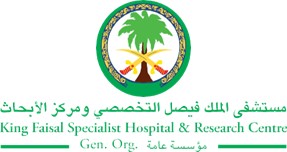 STRATEGIC PRIORITY Project NameProject NameProject NameProject NameSiteSiteDepartmentDepartmentProject StatusProject Start DateProject Start DateProject End Date Problem: Why the project was needed?Aims: What will the project achieve?Improve compliance on use of primary prophylactic Granulocyte Colony Stimulating Factor (GCSF)Benefits/Impact: What is the improvement outcome?(check all that apply)  Contained or reduced costs  Improved productivity  Improved work process  Improved cycle time  Increased customer satisfaction  Other (please explain)Quality Domain: Which of the domains of healthcare quality does this project support?(Select only one)Interventions: Overview of key steps/work completed GCSF medication orders (filgrastim or pegfilgrastim) were embedded in the electronic Docetaxel-based chemotherapy protocols.Results: Insert relevant graphs and charts to illustrate improvement pre and post project(insert relevant graphs, data, charts, etc.) Re-auditing was conducted after implementation of the corrective intervention to determine the frequency of prescribing primary G-CSF prophylaxis to patients receiving docetaxel based chemotherapy between April 1, 2017 and September 30, 2017 (inclusive). The results showed that the use of prophylactic GCSF had improved from 58% (67/115) to 87% (46/53) in these cases. Compliance rate improved by 29%.Project LeadTeam MembersName (person accountable for project)Names(persons involved in project)